My name is Madison Foels, and here is a little bit about me. I am currently a sophomore by year at Loras, but I am graduating a year and a half early, and I am a business administration major. I’m from Ankeny, Iowa, I have one dog named Ivy, I am an only child (unless you count my dog), I am almost twenty years old, and I am left-handed. Some of my favorite things are Star Wars, horses, Disney, reading, watching movies, and doing activities outdoors. I am very organized, a planner, and a naturally anxious person which fuels my perfectionism. I don’t know yet what I plan to do after I graduate but I hope to figure it out sooner than later. One accomplishment of mine that I am proud of is that as a junior in high school my amazing volleyball team and I won state. It was such a fun year because everyone was so hard working and dedicated to our team and you could just tell everyone cared so much about each other. I loved playing with them, and it was a great end to our season. Going to state was somewhat overwhelming since it was my first time, but it also was really cool to experience. It is something that I will always remember about junior year and I still keep in touch with some of my former teammates.Some goals I have this semester are:Get an overall GPA of 3.5 or higher. Be more active by going to the gym at least twice a week for an hour or more.Go to more Loras events and socialize more (2 events a month)Try new foods in the area (3 new restaurants)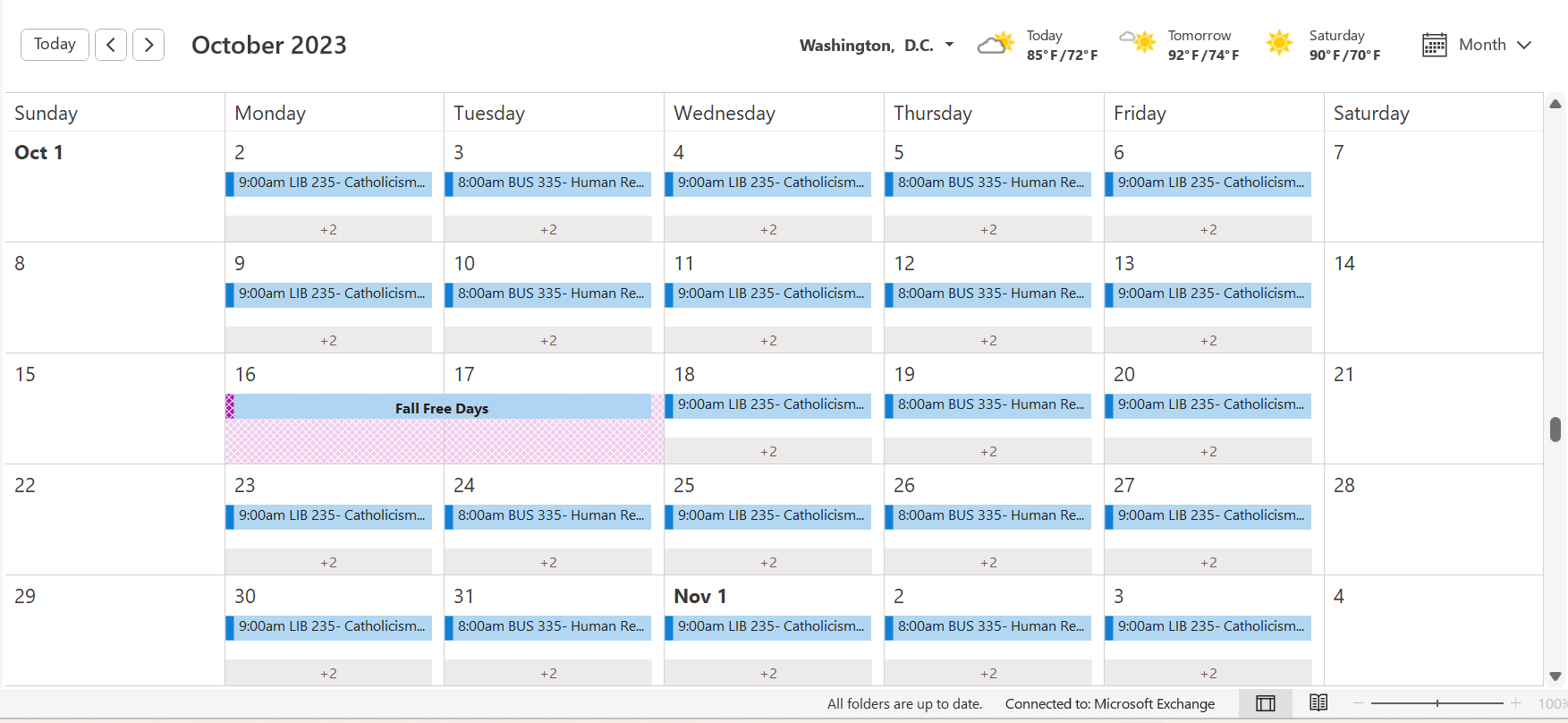 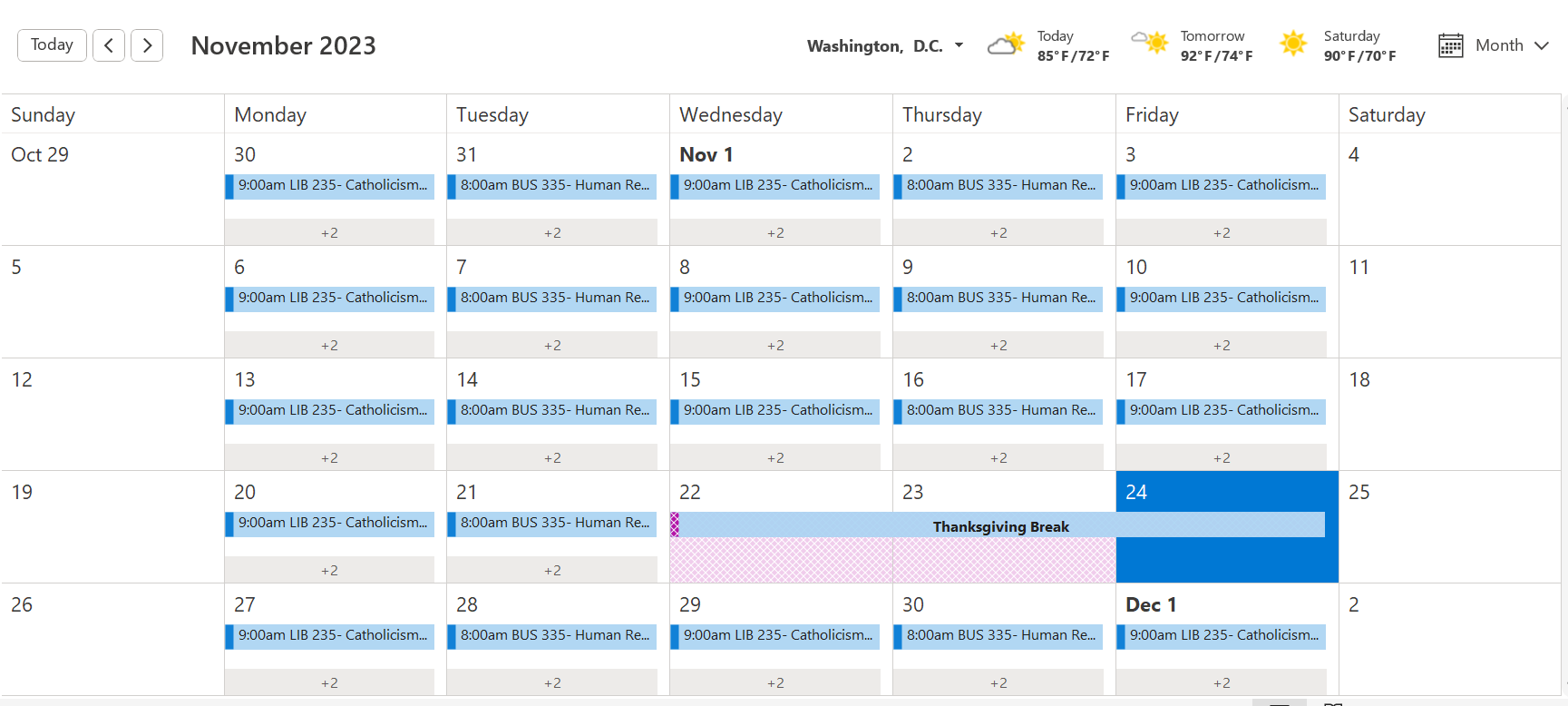 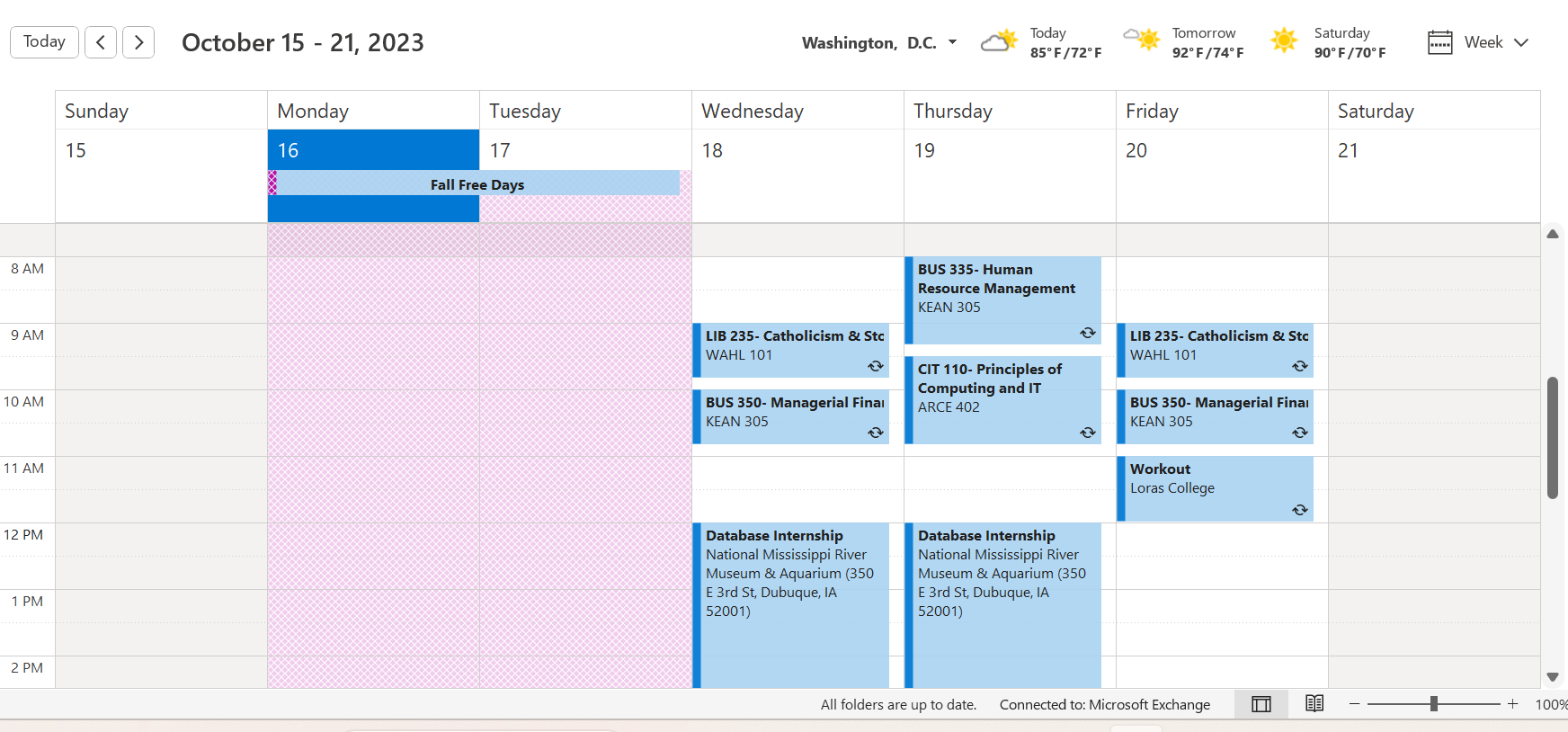 